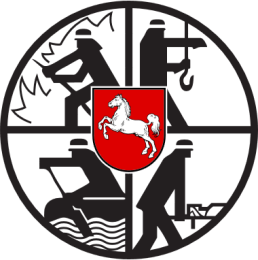 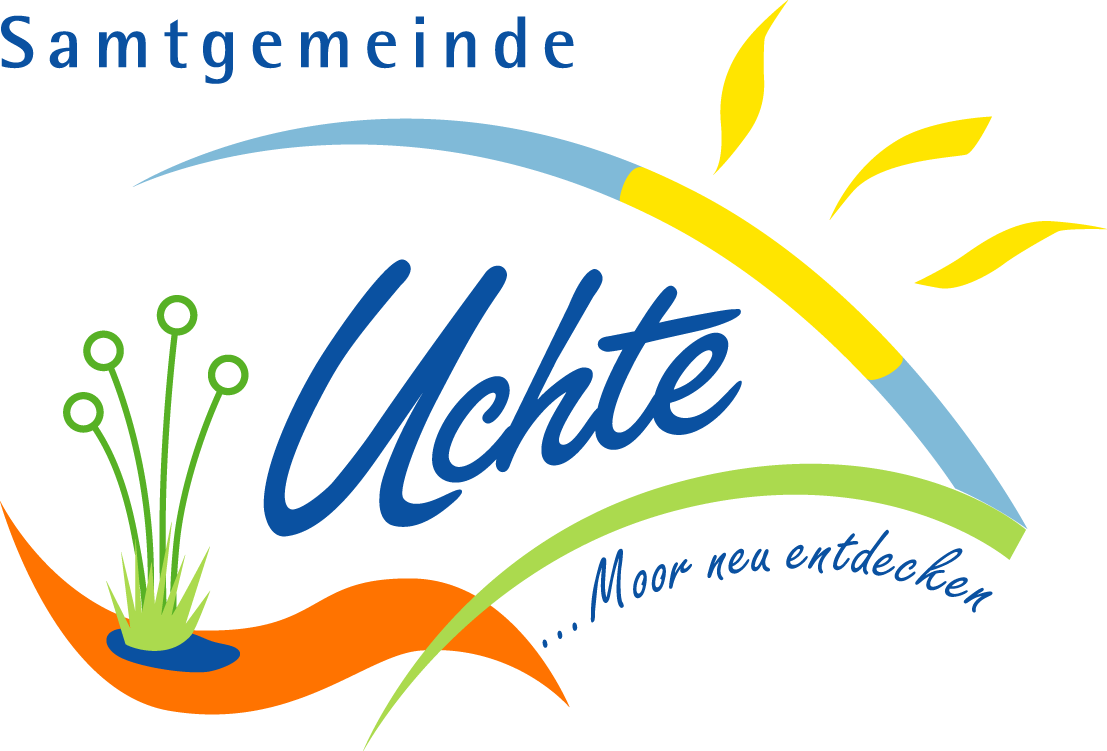 Materialausgabeschein PSAMaterialausgabeschein PSAMaterialausgabeschein PSAMaterialausgabeschein PSAMaterialausgabeschein PSAMaterialausgabeschein PSAMaterialausgabeschein PSAMaterialausgabeschein PSAFreiwillige Feuerwehr Samtgemeinde UchteFreiwillige Feuerwehr Samtgemeinde UchteFreiwillige Feuerwehr Samtgemeinde UchteFreiwillige Feuerwehr Samtgemeinde UchteFreiwillige Feuerwehr Samtgemeinde UchteFreiwillige Feuerwehr Samtgemeinde UchteFreiwillige Feuerwehr Samtgemeinde UchteFreiwillige Feuerwehr Samtgemeinde UchteOrtsfeuerwehr:GrundName Träger:DefektGrößeVerlustEinsatzjackeNeueinkleidungEinsatzhoseGröße passt nichtEinsatzstiefelNeueinkleidung AGTEinsatzhandschuheFeuerwehrhelmBemerkung:Bemerkung:EinsatzüberjackeEinsatzüberhoseFlammschutzhaubeDienstjackeDienstmützeUnterschrift OrtsBM/stellv.Unterschrift OrtsBM/stellv.Unterschrift OrtsBM/stellv.Unterschrift AusgabeUnterschrift AusgabeDefekte oder nicht passende PSA ist bei der Ausgabe der neuen PSA abzugeben.Defekte oder nicht passende PSA ist bei der Ausgabe der neuen PSA abzugeben.Defekte oder nicht passende PSA ist bei der Ausgabe der neuen PSA abzugeben.Defekte oder nicht passende PSA ist bei der Ausgabe der neuen PSA abzugeben.Defekte oder nicht passende PSA ist bei der Ausgabe der neuen PSA abzugeben.Defekte oder nicht passende PSA ist bei der Ausgabe der neuen PSA abzugeben.Defekte oder nicht passende PSA ist bei der Ausgabe der neuen PSA abzugeben.Defekte oder nicht passende PSA ist bei der Ausgabe der neuen PSA abzugeben.Bei Verlust ist die Verlustmeldung unterschrieben mitzubringenBei Verlust ist die Verlustmeldung unterschrieben mitzubringenBei Verlust ist die Verlustmeldung unterschrieben mitzubringenBei Verlust ist die Verlustmeldung unterschrieben mitzubringenBei Verlust ist die Verlustmeldung unterschrieben mitzubringenBei Verlust ist die Verlustmeldung unterschrieben mitzubringenBei Verlust ist die Verlustmeldung unterschrieben mitzubringenBei Verlust ist die Verlustmeldung unterschrieben mitzubringen